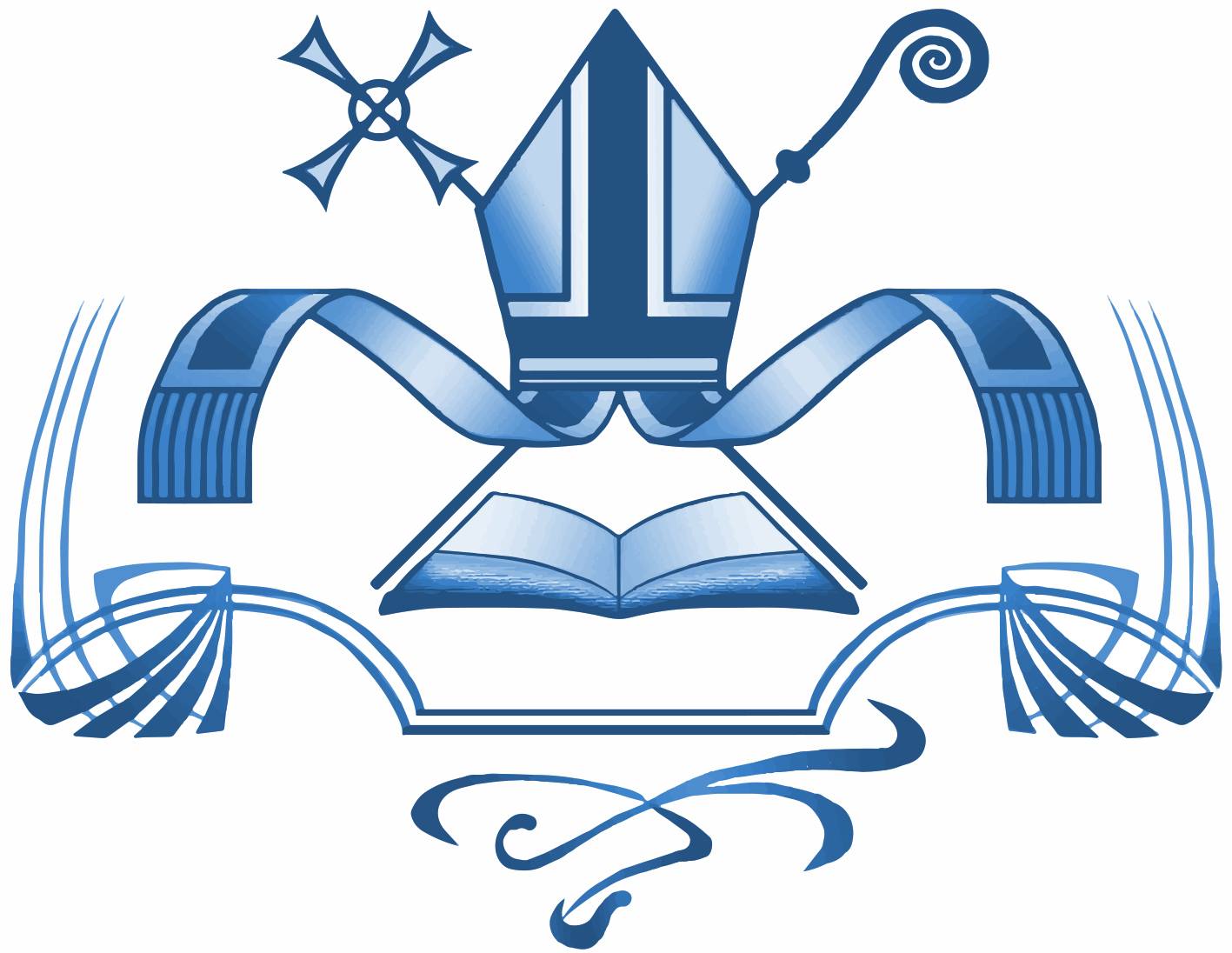 Улюблені у Христі брати та сестри! Дорогі батьки і вихователі, вчителі і катехити, всі ті, хто причетний до виховання нових поколінь християн! Переживаємо тиждень виховання в ці нелегкі для України часи. Продовжується війна. Ми постійно чуємо тривоги. В повітрі відчутна небезпека, а в свідомості більшості людей напруга. Останні часи завдали нам чимало болю та зранення.Ніхто не знає що чекає нас попереду і скільки ще потрібно часу, щоб здобути перемогу і осягнути такий необхідний для нас мир та спокій. Але вже сьогодні багатьом людям потрібна допомога та зцілення від завданих ран.Господь не залишив нас самих у цих труднощах. Кожний може відчути присутність Бога і дію Його міцної та люблячої руки в історії нашого народу.Бог багатий милосердям прагне пролити і виявити Свої ласки і благодаті на всіх спраглих і потребуючих. Він вже обдаровує нас своєю милістю і потребує людей, які відкриються на те, щоби нести і свідчити Його милосердя. Саме християни в першу чергу покликані до свідчення Божої любові та милосердя. Необхідно також навчити молодь та дітей бути милосердними, потрібно ередати їм досвід життя, в котрому вчинки милосердя присутні в щоденності і є підтвердженням віри.Святе Писання, а особливим чином Євангеліє, безліч разів говорить про милосердя Боже. Притчі Ісуса Христа займають особливе місце у висвітлені милосердя. Декотрі з притч показують нам милосердя, яке Бог виявляє до нас, а декотрі закликають нас самих до милосердя щодо наших близьких. Серед Ісусових повчань притча про милосердного самарянина вказує на один дуже важливий аспект: милосердя є силою, яка зцілює! Притча вчить помічати ближнього і схилятися над його ранами. Милосердний самарянин не просто побачив постраждалого, не просто мав співчуття до нього. Ні! Він почав діяти! Робити конкретні вчинки, які вимагали від нього самопожертви, часу і засобів. Йому потрібно було ризикувати і одночасно втрачати. Він розумів це і погодився. Нехай кожний, хто відповідає за виховання, зрозуміє мудрість повчання цієї притчі. В ній є заклик до дії! Ми не можемо залишитися лише слухачами слів Ісуса, але маємо бути виконавцями Його вчення. Прикладом для нас є Пресвята Богородиця. Вона послухала, що сказав Архангел Гавриїл, відповіла своє «так», встала і пішла з поспіхом. Саме ці слова – «встала і пішла з поспіхом» – стали темою Всесвітніх Днів Молоді, котрі проходили цього року в Лісабоні. Під час зустрічі Папа Франциск звернув увагу на те, що молодь «має алергію на пусті слова», бо молоді люди прагнуть перемін, дії і конкретних вчинків. Тому Папа вказав молоді напрямок, говорячи, що молоді люди мають сяяти. Святіший Отець пояснив свою думку: «будеш світлом тоді, коли будеш звершувати вчинки любові. Якщо будеш дивитися на себе, як егоїст, то світло згасне» (проповідь Папи, Лісабон, 06.08.2023). Світло згасне, якщо не помітиш ближнього і пройдеш повз нього як священник і левіт з притчі про милосердного самарянина. Вчинки милосердя – є світлом і силою, які зцілюють. Не пусті слова, не гарні обіцянки і заяви, а саме вчинки зроблені з милосердям! Дуже символічним був заклик до молоді, під час привітання Папи у Лісабоні, коли молоді люди винесли дві великі літери з яких створили слово «GO» (Йди). Заклик до дії! Заклик до вчинків милосердя! Треба йти до інших!Варто зрозуміти чому милосердя зцілює. Милосердя має цілющу силу, тому що воно походить від Бога і до Бога провадить, тобто наближає до Нього, уподібнює людину до Творця. Коли людина відкривається на милосердний вчинок, Господь починає діяти у серці людини і діє також назовні, навколо неї, діє в житті інших людей. В милосерді людина безпосередньо отримує досвід жертовної любові – любові, котра погоджується на жертву заради ближнього.Сьогодні суспільство хоче бути цілеспрямованим, люди прагнуть йти крізь життя і осягати поставлену перед собою мету. Але дуже часто бажання осягнути свої цілі змушує людину оминати інших людей і на цій дорозі можна дуже легко стати юнаком, який колекціонує «добрі справи» чи ступені досконалості, але не готовий принести себе (і те що моє) в дар заради ближніх і потребуючих (Мт 19,16-30). Часто, коли людина бачить необхідність послужити потребуючому, виникає страх втратити себе (свій час, свої ресурси чи свій імідж). Якщо ж людина наважиться на крок допомоги, то може у служінні віднайти Христа. Саме так збуваються слова Господа: «хто погубить свою душу задля Мене, той її врятує» (Лк 9,24). Не треба боятися втратити себе заради Христа. Папа Франциск неодноразово, під час зустрічі в Лісабоні, запрошував молодь не боятися.Дорогі вихователі, просимо вас, докладіть усіх зусиль, щоб допомогти молоді та дітям побачити велич і красу милосердя і не боятися піти за Христом, приносячи себе в дар. Покажіть молоді та дітям приклади багатьох людей, які в своєму житті, в своїх обставинах і оточені ставали «милосердними самарянами». Покажіть приклади святих і блаженних, котрі жертовно служили на нашій землі: св. Зигмунт Гораздовський, бл. Марта Вєцка, бл. Марцеліна Даровська та багато інших. Зверніть погляд молоді на служіння людей, монахів і світських, які сьогодні продовжують справу милосердя і служать з любов’ю та відданістю. Але також покажіть молодим поколінням приклад милосердя вашим власним життям, тому що кожна лекція виховання (теорія) потребує практичного підтвердження (вчинки).Закликаємо вас у справі виховання поставити акцент на милосерді вчинки. Суспільство, сьогодні і завжди, потребує не лише інтелектуальних, атлетичних чи культурно розвинених громадян. Потрібно, щоб у суспільстві були милосердні люди, спроможні побачити потреби інших. Нехай ліками для нашого народу стануть вчинки милосердя, а не слова, конференції чи дискусії. Скільки добрих і милосердних «самарян» можна зустріти на вулицях наших міст і селищ сьогодні? Відповідь на це питання залежить від виховання: чи молодь і діти будуть сформовані? Чи вони отримають приклад милосердя?Дорогі батьки і вихователі! Нехай ваш труд і зусилля, ваші переживання та надії благословить Бог Отець Милосердний! Благословляємо вас і нехай заступництво Пресвятої Діви Марії і св. Йосифа, Опікуна Ісуса Христа, буде найкращою допомогою і підтримкою для вас на дорозі вашого служіння!Пастирський лист необхідно прочитати03 вересня 2023 року (або в найближчому часі).Підписані:Єпископ Віталій СКОМАРОВСЬКИЙ,Голова Конференції Єпископату РКЦ в Україні,Архієпископ Мечислав МОКШИЦЬКИЙ,Митрополит Львівськийта всіЄпископи Конференції Єпископату РКЦ в Україні